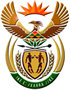 DEPARTMENT: PUBLIC ENTERPRISESREPUBLIC OF SOUTH AFRICANATIONAL ASSEMBLYQUESTION FOR WRITTEN REPLYQUESTION NO.:	846DATE OF PUBLICATION: 18 March 2016Mr J R B Lorimer (DA) to ask the Minister of Public Enterprises: (1)	With reference to the deal between Eskom and Exxaro-owned Arnot Colliery to supply coal to the Arnot Power Station, (a) what grade of coal was (i) contracted for and (ii) actually received by Eskom, (b) at what price, and (c) why was the contract cancelled; (2)	with reference to the current deal between Eskom and Optimum Colliery to supply coal to the specified power station, (a) what grade of coal (i) was contracted for and (ii) is actually being received by Eskom, (b) at what price and (c) why is it suitable for use by Arnot Power Station?	NW965EREPLY: (1)(a)(i)Calorific value (moisture free): 24,3 Mj/kg (base value) and between 23,3 and 25,4 Mj/kgTotal moisture: 7,0 – 9,0% (range) and between 7,0 and 9,0%Ash content (moisture free): 23,0% (base value) and between 17,0 and 31,0%Volatile content (moisture free): 24,0% (base value) and between 21,0 and 29,0%Abrasiveness index: 375 mg Fe (base value) and between 325 and 425 mg Fe(ii) The coal received by Eskom was within the contractual specifications range as per (i) above.(b) The price of coal paid by Eskom at the expiry of the Agreement was R944.61/ton. (c) The contract was not cancelled but expired on 31 December 2015.(2)(a)(i) The coal contracted for Arnot Power Station is a better quality specification compared to the Arnot expired contract and is as follows:(ii) The coal received by Eskom is within the contractual specifications as per (i) above.(b) The contractual price is R470/ton to Arnot Power Station. (c) The coal is suitable for Arnot Power Station as it meets the quality specification for the station.Quality parameterUnitQuality ExpectedQuality SpecificationsQuality Rejection LimitMeasurement basisCalorific ValueMJ/kg24.0≥22.5<22.5Air DriedTotal Moisture%8≤9.0>9.0As ReceivedInherent Moisture%4.1As ReceivedAsh%20.2≤24.3>24.3Air DriedAbrasive Index (Eskom Mining House Method)mgFe/4kg<450<450>450Air DriedSulphur%1.19≤1.19>1.19Air DriedVolatiles%21.7≥19.5<19.5Air DriedAFT (Initial deformation)ºC1380>1380<1380N / ASizing: (cumulatve) %N / ASizing: (cumulatve) %+60mm00>0N / ASizing: (cumulatve) %+50mm-6.35mm550550>5>50N / ASizing: (cumulatve) %-3.35mm3030>30N / ASizing: (cumulatve) %-1mm1515>15N / A